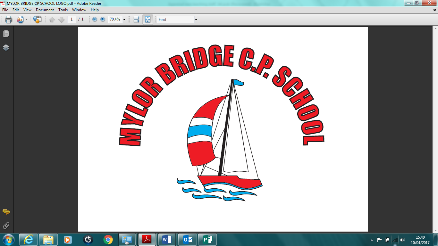 Welcome to Year 3Dear Children and Parents, A warm welcome back to school and an even warmer welcome to Year 3. This year we have planned a number of very exciting and engaging learning opportunities for you and we cannot wait to get started! There are 2 teachers in Year 3: Mrs Thomas teaches Monday – Wednesday Mrs Sanderson teaches Thursday – Friday Mr Collier is our amazing teaching assistant Monday – Friday until 2.30pm This term we will be learning: Maths:  Place Value/ Addition and Subtraction/ Multiplication and Division English: Story / Poetry/ Non-fiction writing Geography: The UK Music: Songs/ Timbre/ Tone Science: Animals including Humans / Rocks and soilsArt: formal art, learning about observational skills/ Stone Age artComputing: Coding and on line safetyDT: static electricity and coding PE: Developing positive attitudes to PE through development of team work and cooperation. PSHE: Being me in my world/ Celebrating differences. RE: Creation stories and knowing God (Christianity) French – Getting to you you. Useful things to know: Accelerated Reader: Your child will receive an Accelerated Reader (AR) user name and password. This is the programme that we use to track children’s reading ages and progress. We will be teaching the children how this works in the first half term. Timetable Rock Stars: Your child will receive a username and password for TT rock stars (it will be the same as last year if they can remember it). This year we will focus on x2, x5, x10 timetables  and then the x3, x4, x8 Water: Your child will need to bring a water bottle to school every day. We can refill these in school – but currently our water fountains are out of use. PE kit: Please can your children WEAR their PE kits to school on Thursday and Friday (From 9.9.20)– on these days they do not need to bring a school uniform. Healthy snack: Please send your child with a healthy snack – fruit/ cheese/ crackers for their morning (and afternoon if they would like one) break. Lunchtime:  12.15 pm – 1.00 pm Reading: Please make sure your child reads 5x per week. This is checked on a Monday and children are rewarded for 5x reading Spellings: Spellings will be set every Friday and tested the following Friday.  We have made a few adaptions to how school works – with one way systems and LOTS of handwashing – please see this week’s newsletter for details.Just a reminder: If your child exhibits any of the 3 main symptoms of COVID19 : High temperature/ persistent cough/ change to taste or smell they must not come into school. Please book a PCR test and await the results.  For further details on this, see this week’s newsletter. If you have any questions please do contact us through secratary@mylor-bridge,cornwall.sch.ukKindest regards, Jacque Thomas  	Vicky Sanderson 	Simon Collier 